„Czyje to jajko?”Karta pracy-grupa II- 25.03.2020r.Cele dydaktyczno-wychowawcze:Rozwijanie percepcji wzorkowej poprzez dostrzeganie podobieństw i różnic między jajkami ptaków w gospodarstwieDoskonalenie umiejętności prawidłowego i dokładnego mycia rąk przed przygotowaniem i zjadaniem posiłkówRozwijanie umiejętności manualnych podczas wykonywania pasty jajecznej„Czyje to jajko?” -rozmowa na temat wielkości jajek na podstawie zdjęć/ilustracji. Dzieci przyglądają się ilustracji przedstawiające kurze jajko i odpowiadają do kogo ono należy, jaki ptak je zniósł, jakie inne ptaki mogą mieszkać w gospodarstwach wiejskich lub farmach? Dzieci oglądają ilustracje z jajkami, należącymi do różnych ptaków. Ich zadaniem jest odpowiedzieć, którego ptaka jajo jest mniejsze od jaja kurzego? Dziecko kładzie po lewej stronie jaja kurzego, obrazek z jajkiem przepiórki. Które jajko jest większe od jaja kurzego? Dziecko kładzie po prawej stronie jaja kurzego- jajo strusie (zostawiając miejsce na trzy zdjęcia- gęsi, kaczki, indyka). Dziecka zadaniem jest ułożenie jaj wg wielkości.Zestaw ćwiczeń ruchowych.„Koci spacer” -wykonywanie ćwiczeń równoważnych. Dzieci chodzą po ławeczce lub na ścieżce wykonanej z kolorowego papieru, woreczków, stopa za stopą, ręce mają rozstawione na bok. Ćwiczenie należy powtórzyć kilka razy.„Głowa, ramiona, kolana, pięty” -wykonywanie odpowiednich ruchów do słów piosenki.https://www.youtube.com/watch?v=30BVfTvlsrE„W zagrodzie” -naśladowanie ruchem i głosem różne zwierzątka: Szczekaj i biegaj jak piesek Miaucz i skradaj się jak kotekMów jak konik iha ha i galopuj jak onKo ko ko jak kurka i zbieraj ziarenka dzióbkiemGęgaj jak gęś i chodź na szerokich nogach„Zróbmy pastę!” -wspólne wykonywanie pasty jajecznej. Przed zrobieniem pasty należy pójść z dziećmi do łazienki i dokładnie umyć ręce. Bardzo ważne jest, aby rączki były czyste przed zrobieniem, ale również podczas jedzenia pasty jajecznej, jak również po zabawie lub skorzystaniu z toalety! Aby dzieci chętnie myły rączki recytujemy rymowankę:Nasze ręce są dziś brudne.Są na nich jakieś plamy trudne.Woda po nich pięknie spływa.Brzydkie plamy zmywa.Dzieci siadają przy stoliku, mają przed sobą talerzyk, widelec i jajko ugotowane na twardo. Dzieci dokładnie rozgniatają jajko widelcem. Gdy jajka są już rozgniecione, osoba dorosła robi pastę jajeczną dodają majonez. Miesza wszystkie składniki w misce. Tak przygotowana pastę, dzieci nakładają na chlebek lub bułeczkę. Smacznego! Po posiłku dzieci pamiętają o umyciu rączek.„Jajko” – masaż relaksacyjny. Słuchanie wierszyka i wykonywanie ruchów odpowiednio do treści (zabawa w parach).A co to? A co to?Jajko drogą szło.           (Dzieci stukają palcami od dołu pleców ku górze)Napotkało „patelnię,”  (Na czubku głowy robią okrężny ruch dłonią zakończony lekkim                                                             stuknięciem)I udaje jajecznicę         (Wykonują ruchy gładzący od czubka głowy ku dołowi)Ponumeruj kolejność wykluwania się kurczątka i pokoloruj obrazek.Źródło:www.youtub.plwww.pinterest.com„Plac zabaw. Przewodnik metodyczny” -K. Jedynak, M. Szczęsna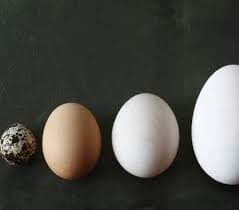 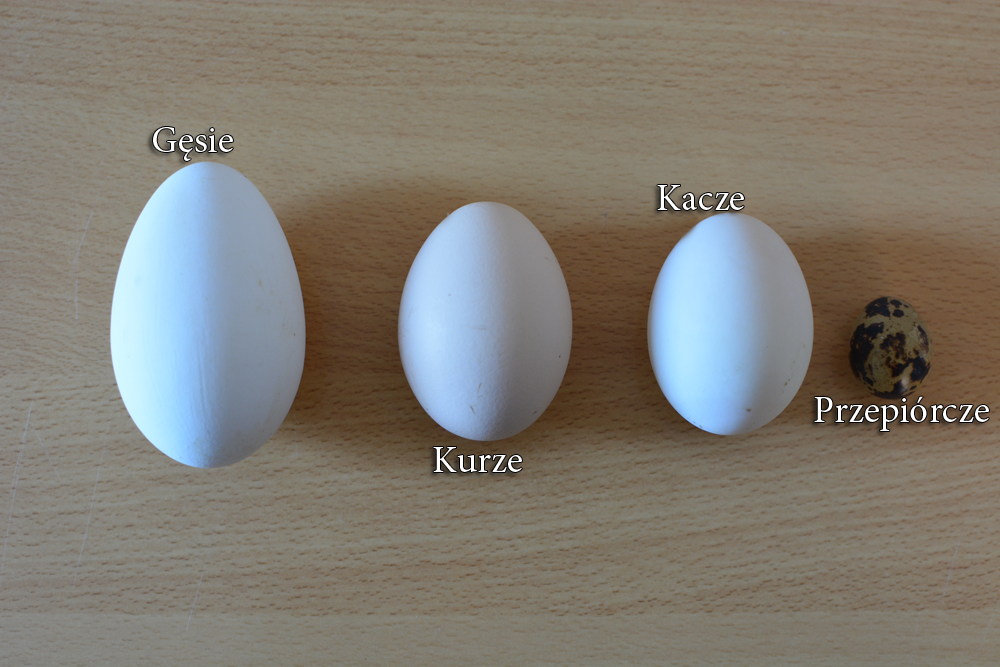 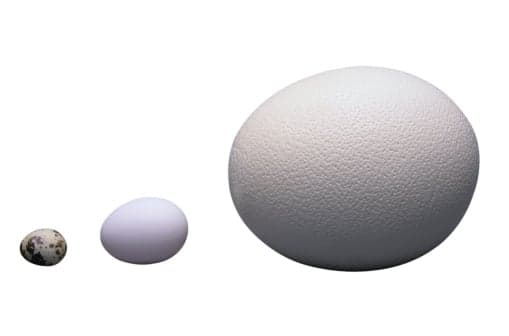 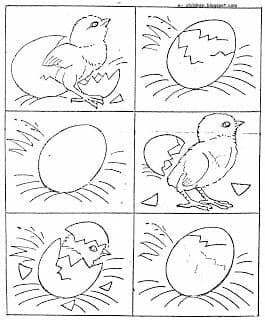 